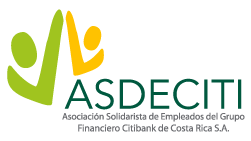 Por favor complete la siguiente información:Nombre Completo:Cuenta IBAN planilla de Scotiabank:CREnvíela al correo info@asdeciti.com Con el asunto o subject: Cuenta IBAN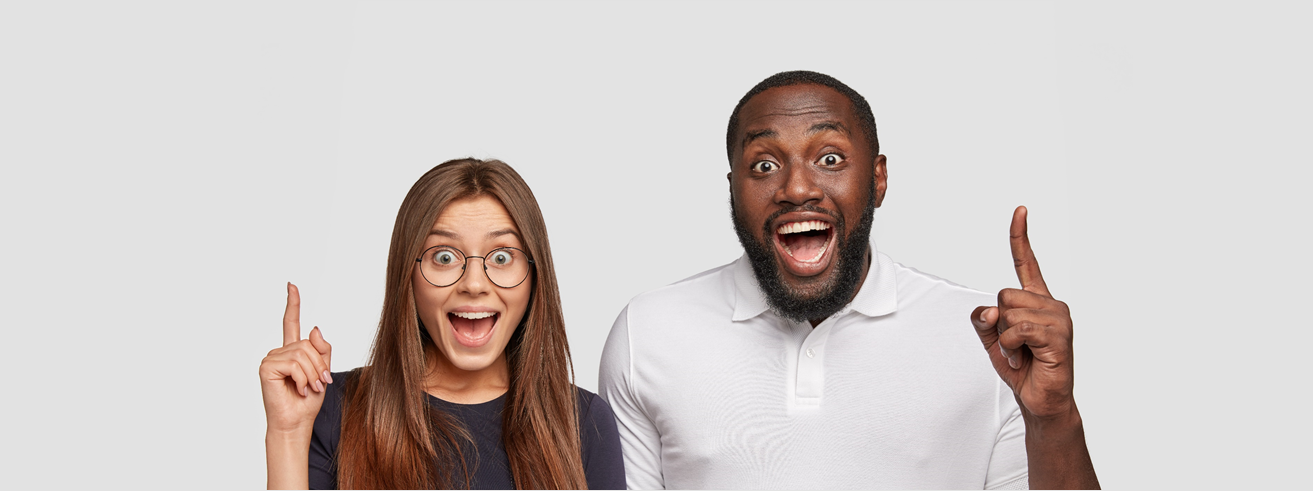 